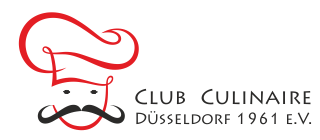 Mit Volldampf und guten Geschmack in das kulinarische neue Jahr 2019Menü für den 9. Januar 2019Maître de Cuisine Rainer – Mundschenk Toni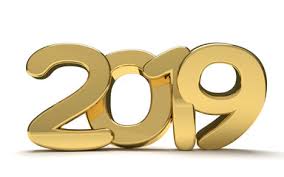 Kartoffelsuppe mit Safran und Wiesenkümmelund geräuchertem SchinkenClausDreierlei von der JacobsmuschelAria, FrankLangustinos und Tiefseecrevetten mit Kartoffelpürree und altem Remy MartinJürgenBabylotte (Seeteufel) mit Safran und SellerieMichaelRehpfeffer in der Papilotte geschmortmit Rotkohl und KastanienpüreeClaudius, DanielKirschgrütze mit Mandelkrokant und weißem ZimteisDetlev